Vacature:	Pedagogisch medewerk(st)erVereisten:		MBO of HBO-diploma, affiniteit met kinderen, flexibiliteit,goed in teamverband kunnen functioneren, maar ook zelfstandig kunnen werken.Aantal uren:		op papier 0-urencontract, in praktijk ca. 9-36 uurIngangsdatum:	in overlegVoorkeur:		in bezit van kinder-EHBO en certificaat babyspecialist Interesse of meer info?St. kinderopvang de SpeelweideSteenderenseweg 257255 KC  Hengelo Gld.0575-46535106-22346005info@despeelweide.comwww.despeelweide.com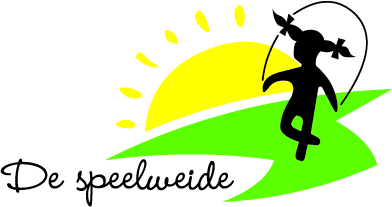 “Groot in het kleine”